H O T Ă R Â R E A  Nr. 105din 31 august 2016privind aprobarea alipirii imobilelor identificate prin C.F. Dej Nr. 60619, C.F. Dej Nr. 60620, C.F. Dej Nr. 60618, C.F. Dej Nr. 52690, situate în Municipiul Dej, Strada Fragilor Nr. F.N. Consiliul Local al Municipiului Dej, întrunit în şedinţă ordinară  din data de 31 august 2016;          Având în vedere proiectul de hotărâre, prezentat din iniţiativa primarului Municipiului Dej, întocmit în baza Referatului Nr. 16.842 din 20 iulie 2016, al Serviciului de Urbanism si Amenajarea Teritoriului cu privire la  alipirea imobilelor identificate prin C.F. Dej Nr. 60619, C.F. Dej Nr. 60620, C.F. Dej Nr. 60618, C.F. Dej Nr. 52690, situate în Municipiul Dej, Strada Fragilor Nr. F.N., proiect avizat favorabil în ședința de lucru a comisiei de urbanism din data de 31 august 2016;             Potrivit prevederilor art.25 alin.1 din Legea nr.350/2001 privind amenajarea teritoriului și urbanismul , a Legii nr.7/1996 republicată legea cadastrului și publicității imobiliare și ale Ordinului nr.700 /2014 privind aprobarea Regulamentului de avizare,recepție și înscriere în evidențele de cadastru.         În temeiul prevederilor art. 36, alin. (2), lit. c) coroborat cu alin. (5), lit. c) și art. 115, alin. (1) lit. b) din Legea Nr. 215 /2001 privind administraţia publică locală, republicată, cu completările și modificările ulterioare,H O T Ă R Ă Ș T E:         	Art. 1. Aprobă alipirea imobilelor identificate astfel:-	CF Dej Nr. 60619 cu Nr. topo. 1405/2/1 în suprafață de 300 m.p., proprietar Orașul Dej-	CF Dej Nr. 60620 cu Nr. topo. 1405/2/2 în suprafață de 1.192 m.p., proprietar Orașul Dej-	CF Dej Nr. 60618 cu Nr. topo. 1407/1/2 în suprafață de 1.588 m.p., proprietar Orașul Dej-	CF Dej Nr. 52690 cu Nr. topo. 1406/5, 1407/2, 1412/1/2, 1411/1, 1402/1, 1403, 1404, 1406/2 în suprafață de 10.304 m.p., proprietar Orașul Dej.Art. 2.  Imobilul rezultat în urma alipirii se identifică prin Nr. cadastral 60881 în suprafață de 13.384 m.p., situat pe Strada Fragilor, Nr. 8, proprietar Orașul Dej. 	Art. 3. Cu ducerea la îndeplinire a prevederilor prezentei hotărâri se încredinţează Primarul Municipiului Dej prin Serviciul de Urbanism si Amenajarea Teritoriului,  Compartimentul Juridic, Compartimentul Patrimoniu și din cadrul Primăriei Municipiului Dej.Preşedinte de şedinţă,Giurgiu Gheorghe         Nr. consilieri în funcţie - 19	                                                Constrasemnează,	           Nr. consilieri prezenţi    -18                                                            Secretar            Nr. voturi pentru            -18                                                      Jr. Pop Cristina           Nr. voturi împotrivă       -            Abţineri 		  - 	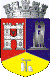 ROMÂNIAJUDEŢUL CLUJCONSILIUL LOCAL AL MUNICIPIULUI DEJStr. 1 Mai nr. 2, Tel.: 0264/211790*, Fax 0264/223260, E-mail: primaria@dej.ro